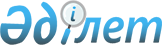 О признании утратившим силу постановления акимата Актюбинской области "Об определении перечня опорных сельских населенных пунктов Актюбинской области" от 11 мая 2017 года № 137Постановление акимата Актюбинской области от 17 августа 2021 года № 270. Зарегистрировано в Министерстве юстиции Республики Казахстан 24 августа 2021 года № 24087
      В соответствии со статьей 27 Закона Республики Казахстан "О местном государственном управлении и самоуправлении в Республике Казахстан", статьей 27 Закона Республики Казахстан "О правовых актах", акимат Актюбинской области ПОСТАНОВЛЯЕТ:
      1. Признать утратившими силу постановление акимата Актюбинской области "Об определении перечня опорных сельских населенных пунктов Актюбинской области" от 11 мая 2017 года № 137 (зарегистрированное в Реестре государственной регистрации нормативных правовых актов за № 5510).
      2. Государственному учреждению "Управление экономики и бюджетного планирования Актюбинской области" в установленном законодательством порядке обеспечить:
      1) государственную регистрацию настоящего постановления в Министерстве юстиции Республики Казахстан;
      2) размещение настоящего постановления на интернет-ресурсе акимата Актюбинской области после его официального опубликования.
      3. Контроль по исполнению настоящего постановления возложить на курирующего заместителя акима Актюбинской области.
      4. Настоящее постановление вводится в действие по истечении десяти календарных дней после дня его первого официального опубликования.
					© 2012. РГП на ПХВ «Институт законодательства и правовой информации Республики Казахстан» Министерства юстиции Республики Казахстан
				
      Аким Актюбинской области 

О. Уразалин

      "СОГЛАСОВАНО" 
Министерство национальной экономики Республики Казахстан
